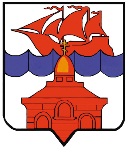 РОССИЙСКАЯ ФЕДЕРАЦИЯКРАСНОЯРСКИЙ КРАЙТАЙМЫРСКИЙ ДОЛГАНО-НЕНЕЦКИЙ МУНИЦИПАЛЬНЫЙ РАЙОНАДМИНИСТРАЦИЯ СЕЛЬСКОГО ПОСЕЛЕНИЯ ХАТАНГАПОСТАНОВЛЕНИЕ 14.05.2019 г.                                                                                                                     № 083 - ПОб организации общественных работ, проводимых на территории сельского поселения Хатанга в 2019 годуВ соответствии с Постановлением Правительства Российской Федерации от 14.07.1997 г. N 875 "Об утверждении Положения об организации общественных работ", Приказом Агентства труда и занятости населения Красноярского края от   22.01.2019 г.   № 93-25 «Об утверждении объемов и видов общественных работ, организуемых на территории Красноярского края в 2019 году»,                                                ПОСТАНОВЛЯЮ:Утвердить Перечень общественных работ, организуемых на территории сельского поселения Хатанга в 2019 году, согласно приложению 1 к настоящему Постановлению.Рекомендовать руководителям предприятий и учреждений различных организационно-правовых форм собственности, осуществляющим свою деятельность на территории сельского поселения Хатанга, принять участие в проведении общественных работ и организовать в рамках общественных работ рабочие места для временного трудоустройства граждан, ищущих работу, в количестве, согласованном с Краевым государственным казенным учреждением «Центр занятости населения сельского поселения Хатанга».Рекомендовать Директору Краевого государственного казенного учреждения «Центр занятости населения сельского поселения Хатанга» (Поротова Л. Н.): Совместно с работодателями сельского поселения Хатанга в течение 2019 года обеспечить создание не менее 9 временных рабочих мест для проведения общественных работ согласно приложению 2; Провести работу по информированию незанятого населения через средства массовой информации о порядке организации общественных работ и участии в этих работах.Отменить действие Постановления администрации сельского поселения Хатанга от 26.04.2018 г. № 051-П «Об организации общественных работ, проводимых на территории сельского поселения Хатанга в 2018 году».Постановление вступает в силу с момента подписания.Опубликовать Постановление в Информационном бюллетене Хатангского сельского Совета депутатов и администрации сельского поселения Хатанга и на официальном сайте органов местного самоуправления сельского поселения Хатанга www.hatanga24.ru Контроль за исполнением настоящего Постановления возложить на заместителя Главы сельского поселения Хатанга по вопросам культуры, молодежной политики и спорта Майнагашева А. С.Исполняющая обязанностиГлавы сельского поселения Хатанга                                                                          А. И. Бетту                                                                                   Приложение 1        к Постановлению администрации       сельского поселения Хатанга       от 14.05.2019 г. № 083-ППеречень общественных работ, организуемых на территории сельского поселения Хатанга в 2019 годуВ 2019 году на территории сельского поселения Хатанга предусмотрено участие в общественных работах не менее 9 безработных граждан и ищущих работу граждан.Основными видами оплачиваемых общественных работ считать подсобные, вспомогательные и другие неквалифицированные работы по следующим направлениям:1. Эксплуатация жилищно-коммунального хозяйства и бытовое обслуживание населения;2. Строительство жилья, реконструкция жилого фонда, объектов социально-культурного назначения  (детских дошкольных учреждений, спортплощадок, учреждений культуры, здравоохранения и т.п.);3. Озеленение и благоустройство территорий, развитие лесопаркового хозяйства, зон отдыха и туризма;4.  Заготовка дикорастущих растений, грибов, ягод, лекарственных трав;5.  Организация сбора и переработки вторичного сырья и отходов;6. Оказание услуг социального характера различным категориям граждан (инвалидам, пенсионерам, участникам Великой Отечественной войны и боевых действий и др.);7.  Обеспечение оздоровления и отдыха детей в период каникул;8. Проведение мероприятий общественно-культурного назначения (переписи населения, статистических обследований, социологических исследований, избирательных компаний, спортивно-оздоровительных мероприятий, соревнований, фестивалей и т.д.);9. Розничная продажа периодической печати, доставка почтовой корреспонденции; 10. Обслуживание пассажирского транспорта, работа организаций связи;11. Канцелярские работы, техническая обработка документов, курьерские работы;12.  Погрузочно-разгрузочные работы в организациях всех форм собственности;13.  Подсобные работы на предприятиях торговли и общественного питания;14. Санитарная очистка внутриквартальных территорий  и контейнерных площадок от мусора и бытовых отходов;15. Работа по подготовке к отопительному сезону;16. Уборка снега с крыш и территорий;17. Организация досуга детей в учреждениях культуры, лагерях труда и отдыха;14. Подсобные работы при ремонтно-восстановительных работах;15. Санитарная уборка помещений;16. Мытье посуды (лабораторной, пищевой и др.);17. Другие направления трудовой деятельности.Приложение 2к Постановлению администрации сельского поселения Хатангаот 14.05.2019 г. № 083-ПРекомендуемый объем общественных работ,проводимых на территории сельского поселения Хатанга в 2019 году№ п/пНаименование организацииЧисло временных рабочих мест на период проведения общественных работЧисленность участников общественных работ (чел.)Период участия в общественных работах, мес.123451Общество с ограниченной ответственностью «Таймыр Альянс Трейдинг»3312Общество с ограниченной ответственностью «Энергия»1113Муниципальное бюджетное учреждение культуры «Хатангский культурно-досуговый  комплекс»1114Таймырское муниципальное казенное общеобразовательное учреждение «Хатангская средняя школа № 1»1115Краевое государственное бюджетное учреждение здравоохранения «Таймырская районная больница № 1» «Таймырская районная больница № 1»1116Таймырское муниципальное казенное общеобразовательное учреждение «Хетская средняя школа»1117Таймырское муниципальное казенное дошкольное образовательное учреждение «Хатангский детский сад комбинированного вида «Солнышко» «Хатангский детский сад комбинированного вида «Солнышко»»111Итого:99